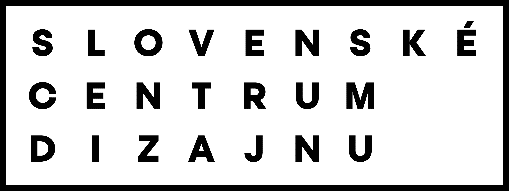 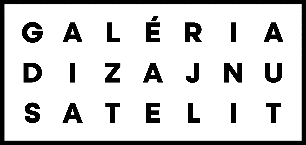 TLAČOVÁ SPRÁVASENIOR KAROL ROSMÁNY VYSTAVUJEmonografická výstava významného slovenského grafického dizajnéra zo zbierok Slovenského múzea dizajnu Miesto: Galéria dizajnu Satelit, Hurbanove kasárne, Kollárovo nám. 10, BratislavaOtváracie hodiny: streda – nedeľa 14.00 – 18.00 Trvanie: 10. september – 4. november 2020Vernisáž: 9. september (streda) o 18.00Bratislava, 7. 9. 2020 Slovenské centrum dizajnu, Galéria dizajnu Satelit a Slovenské múzeum dizajnu predstavujú výber z celoživotnej tvorby slovenského grafického dizajnéra a typografa Karola Rosmányho. Jeho profesionálna tvorba od šesťdesiatych rokov 20. storočia je mimoriadne mnohotvárna a bohatá. Širšiemu publiku je známy najmä ako autor loga Verejnosti proti násiliu z roku 1989. Karol Rosmány (1937) vyštudoval architektúru, no jeho záujem smeroval skôr k práci s písmom a k úžitkovej grafike. Od roku 1967 preto pôsobí ako grafický dizajnér v slobodnom povolaní. Jeho tvorbe dominuje knižná grafika pre rôzne slovenské vydavateľstvá (vytvoril vyše 3 000 návrhov knižných obálok), práca s písmom, logá, značky a kultúrne plagáty. Špecifickou kapitolou je jeho dlhoročná práca pre národný podnik Datasystém. Tejto škále grafickej tvorby zodpovedajú aj štyri časti výstavy – Typografia, Datasystém, Kniha a Geometria. Výstava je zostavená zo zbierkového fondu Slovenského múzea dizajnu, ktorému Karol Rosmány daroval v roku 2014 veľkú časť zo svojho diela.    „Úctivo sa klaniam pred krásou krásnych písmen a znakov, obdivujem ich a milujem“ – tento výrok Karola Rosmányho je zároveň aj jeho tvorivým a životným krédom, ktorým sa riadi počas posledných šesťdesiatich rokov svojej profesionálnej dizajnérskej kariéry.Kurátorky: Silvia Kružliaková, Gabriela OndrišákováGrafický dizajn výstavy: Karol RosmánySpolupráca: Ján Jánoš, Vladimír Kovařík, Juliana Mrvová, Gabriela Rybáriková, Karol Rosmány, Matej Rosmány, Andrej RosmányOrganizátoriSlovenské centrum dizajnu Slovenské múzeum dizajnu Galéria dizajnu Satelit Generálny partner SCD: J&T Banka Partner: AntalisHlavný mediálny partner SCD: Designum  Mediálni partneri SCD: Artplan, Citylife, obchodnaulica.sk, kamdomesta.skKontakt: Gabriela Rybáriková, +421 918 110 247, satelit@scd.sk   